lp.Nr inwentarzowyAutorRok wydanialp.Nr inwentarzowyTytułWydawca1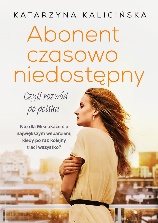 59791Kalicińska, Katarzynacopyright 2019.159791Abonent czasowo niedostępny czyli Rozwód po polsku /Burda Książki - Burda Media Polska,2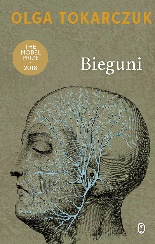 59793Tokarczuk, Olga2019.259793Bieguni /Wydawnictwo Literackie,3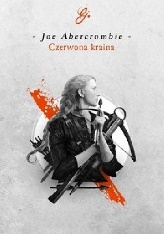 59797Abercrombie, Joe2019.359797Czerwona kraina /Wydawnictwo Mag,4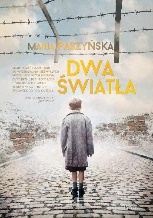 59799Paszyńska, Maria2019.459799Dwa światła /Wydawnictwo Pascal,5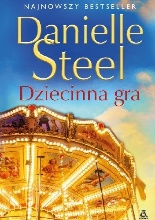 59800Steel, Danielle2019.559800Dziecinna gra /Wydawnictwo Amber,6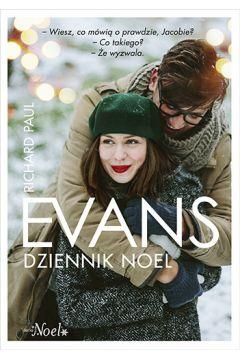 59801Evans, Richard Paul2019.659801Dziennik Noel /Znak Litera Nova,7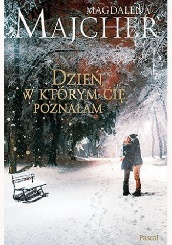 59803Majcher, Magdalena2019.759803Dzień, w którym cię poznałam /Wydawnictwo Pascal,8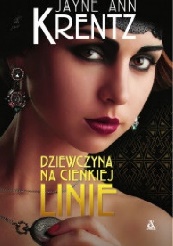 59804Krentz, Jayne Ann2019.859804Dziewczyna na cienkiej linie /Amber,9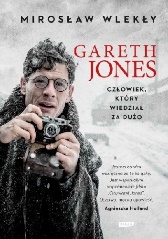 59805Wlekły, Mirosław2019.959805Gareth Jones :Wydawnictwo Znak,10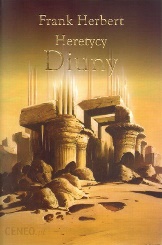 59808Herbert, Frank2017.1059808Heretycy Diuny /Dom Wydawniczy Rebis,11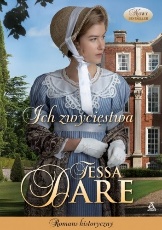 59809Dare, Tessa2019.1159809Ich zwycięstwa /Wydawnictwo Amber,12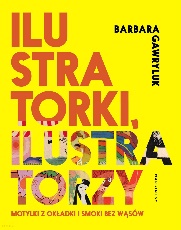 59810Gawryluk, Barbara2019.1259810Ilustratorki, ilustratorzy :Wydawnictwo Marginesy,13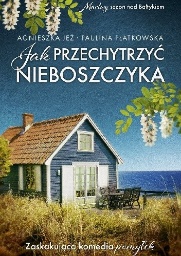 59812Jeż, Agnieszka2019.1359812Jak przechytrzyć nieboszczyka /Edipresse Książki,14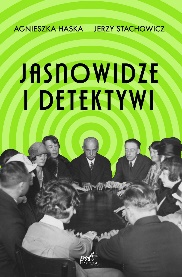 59813Haska, Agnieszka2019.1459813Jasnowidze i detektywi /Post Factum - Wydawnictwo Sonia Draga,15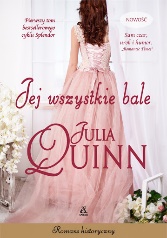 59814Quinn, Julia2019.1559814Jej wszystkie bale /Amber,16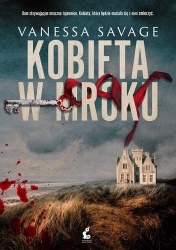 59816Savage, Vanessa2019.1659816Kobieta w mroku /Sonia Draga,17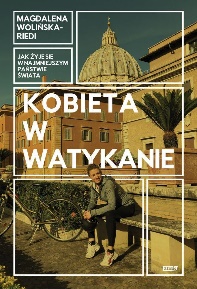 59817Wolińska-Riedi, Magdalena2019.1759817Kobieta w Watykanie :Wydawnictwo Znak,18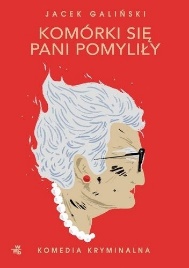 59818Galiński, Jacek2019.1859818Komórki się pani pomyliły /Wydawnictwo W.A.B.,19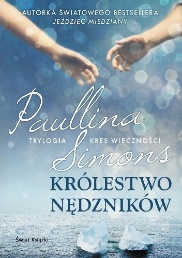 59819Simons, Paullina2019.1959819Królestwo nędzników /Wydawnictwo Świat Książki,20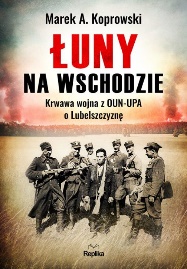 59823Koprowski, Marek A.copyright 2019.2059823Łuny na Wschodzie :Wydawnictwo Replika,21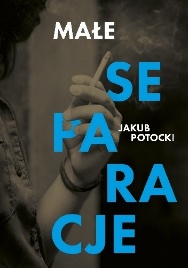 59824Potocki, Jakubcopyright 2019.2159824Małe separacje /Wydawnictwo Novae Res,22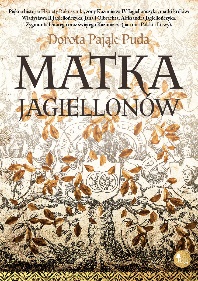 59826Pająk-Puda, Dorotacopyright © 2019.2259826Matka Jagiellonów /MG,23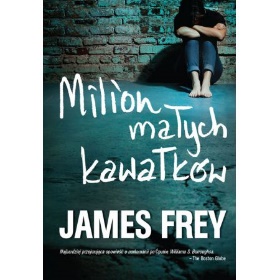 59827Frey, Jamescopyright 2019.2359827Milion małych kawałków /Burda Media Polska,24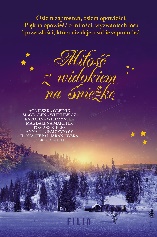 59828Miłość z widokiem na Śnieżkę /2019.2459828Miłość z widokiem na Śnieżkę /Filia,25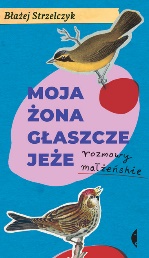 59829Strzelczyk, Błażej2019.2559829Moja żona głaszcze jeże :Wydawnictwo Czarne,26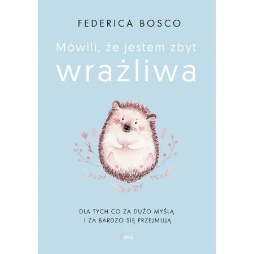 59830Bosco, Federica2019.2659830Mówili, że jestem zbyt wrażliwa :Feeria Wydawnictwo - JK Wydawnictwo,27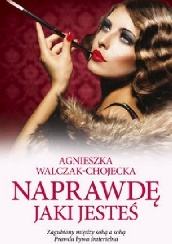 59832Walczak-Chojecka, Agnieszkacopyright 2019.2759832Naprawdę jaki jesteś /Edipresse Polska,28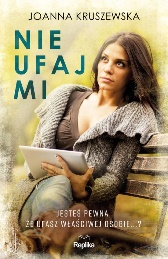 59834Kruszewska, Joannacopyright 2019.2859834Nie ufaj mi /Wydawnictwo Replika,29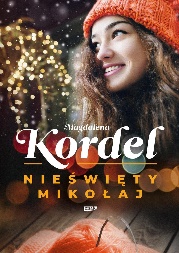 59835Kordel, Magdalena2019.2959835Nieświęty Mikołaj /Wydawnictwo Znak,30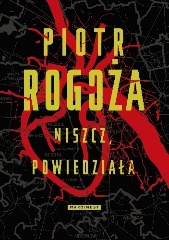 59836Rogoża, Piotr2019.3059836Niszcz, powiedziała /Wydawnictwo Marginesy,31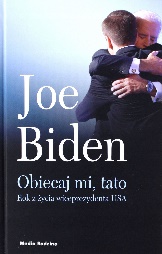 59839Biden, Joseph R.copyright 2019.3159839Obiecaj mi, tato :Media Rodzina,32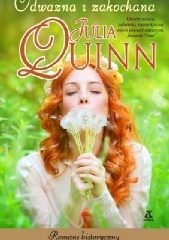 59840Quinn, Julia2018.3259840Odważna i zakochana /Wydawnictwo Amber,33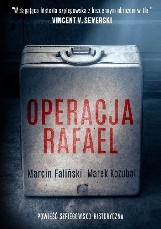 59841Faliński, Marcin2019.3359841Operacja Rafael /Wydawnictwo Czarna Owca,34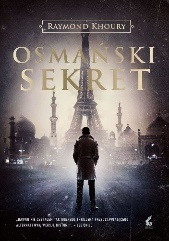 59842Khoury, Raymond2019.3459842Osmański sekret /Sonia Draga,35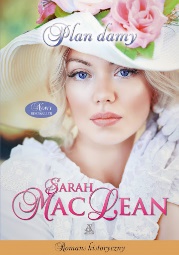 59845MacLean, Sarah2019.3559845Plan damy /Wydawnictwo Amber,36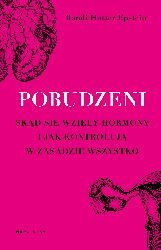 59847Epstein, Randi Hutter2019.3659847Pobudzeni :Marginesy,37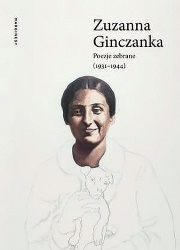 59848Ginczanka, Zuzanna2019.3759848Poezje zebrane (1931-1944) /Wydawnictwo Marginesy,38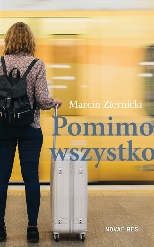 59849Ziernicki, Marcin2019.3859849Pomimo wszystko /Novae Res,39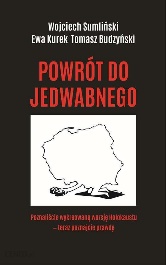 59850Sumliński, Wojciech2019.3959850Powrót do Jedwabnego /Wojciech Sumliński Reporter,40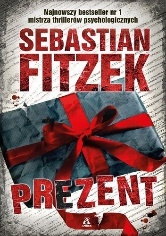 59851Fitzek, Sebastian2019.4059851Prezent /Wydawnictwo Amber,,41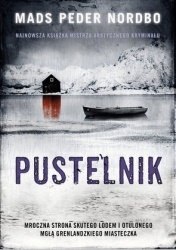 59852Nordbo, Mads Pedercopyright 2019.4159852Pustelnik /Burda Książki - Burda Media Polska,42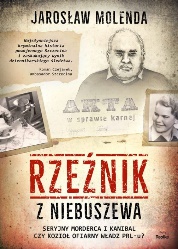 59853Molenda, Jarosławcopyright 2019.4259853Rzeźnik z Niebuszewa :Wydawnictwo Replika,43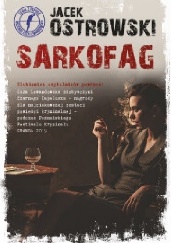 59854Ostrowski, Jacek2019.4359854Sarkofag /Skarpa Warszawska,44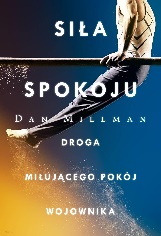 59856Millman, Dancopyright 2019.4459856Siła spokoju :Zysk i S-ka Wydawnictwo,45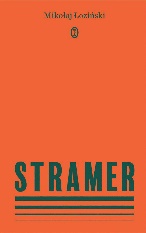 59857Łoziński, Mikołaj2019.4559857Stramer /Wydawnictwo Literackie,46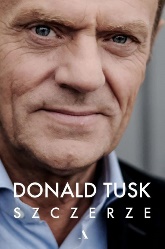 59859Tusk, Donald2019.4659859Szczerze /Wydawnictwo Agora,47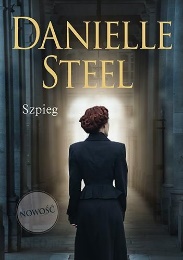 59860Steel, Danielle2019.4759860Szpieg /Między Słowami,48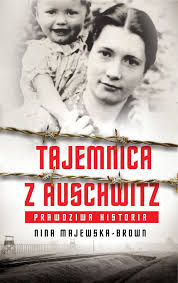 59862Majewska-Brown, Ninacopyright 2019.4859862Tajemnica z Auschwitz :Bellona,49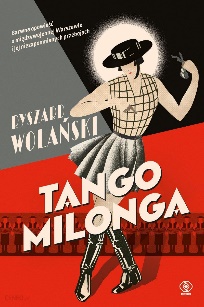 59863Wolański, Ryszard[2019].4959863Tango milonga czyli co nam zostało z tamtych lat /Dom Wydawniczy Rebis,50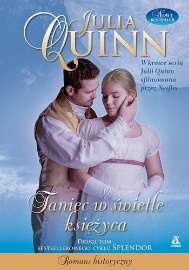 59864Quinn, Julia2019.5059864Taniec w świetle księżyca /Amber,51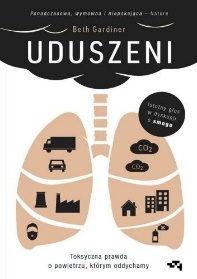 59865Gardiner, Beth© 2019.5159865Uduszeni :Wydawnictwo Relacja,52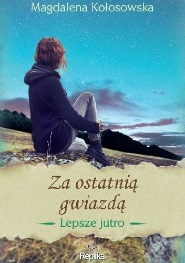 59869Kołosowska, Magdalenacopyright 2019.5259869Za ostatnią gwiazdą /Wydawnictwo Replika,53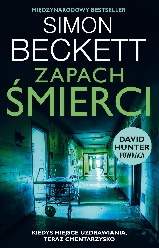 59870Beckett, Simon2019.5359870Zapach śmierci /Wydawnictwo Czarna Owca,54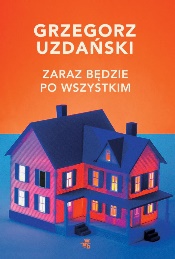 59871Uzdański, Grzegorz[2019].5459871Zaraz będzie po wszystkim /Wydawnictwo WAB,55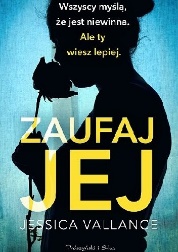 59872Vallance, Jessica2019.5559872Zaufaj jej /Prószyński i S-ka,56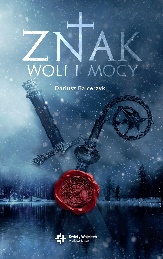 59875Balcerzyk, Dariusz[© 2019].5659875Znak woli i mocy /Święty Wojciech Wydawnictwo,57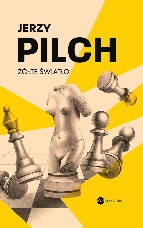 59876Pilch, Jerzy[copyright 2019].5759876Żółte światło /Wielka Litera,58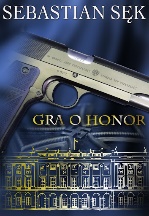 59877Sęk, Sebastian2016.5859877Gra o honor /Sebling Sebastian Sęk,